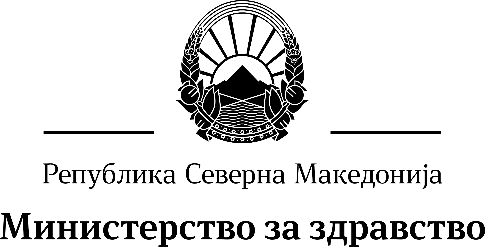 БАРАЊЕ ЗА ПРИЈАВУВАЊЕ НА ЈАВЕН ПОВИК ЗА ИЗБОР НА ЗДРАВСТВЕНИ РАБОТНИЦИ И ЗДРАВСТВЕНИ СОРАБОТНИЦИ ЗА УЧЕСТВО ВО МИСИИ И МЕЃУНАРОДНИ ОПЕРАЦИИ	Јас, _________________________, роден/а на ________________, со живеалиште на _________________________, вработен во ЈЗУ ____________________________ на работно место _________________________, го поднесувам ова Барање за пријавување на јавниот повик за избор на здравствени работници и здравствени соработници за учество во мисии и меѓународни операции за учество во меѓународна мисија во состав на хируршки тим на Република Северна Македонија во рамките на Норвешката Role 2B хируршка полска болница во Кабул, Исламска Република Авганистан во периодот од март 2021 година заклучно со септември 2021 година. 	Своеволно изјавувам дека сум заинтересиран/а да бидам учесник/чка на погоре споменатата мисија на позицијата _________________________ и дека ги  исполнувам условите и го имам завршено соодветното образование за исполнување на бараните квалификации за позицијата за која што аплицирам.									Име и презиме									_______________